Supplemental table 1: Definition of postoperative atrial fibrillation in each study.Supplemental table 2: Incidence of stroke, early mortality and readmission post AVR.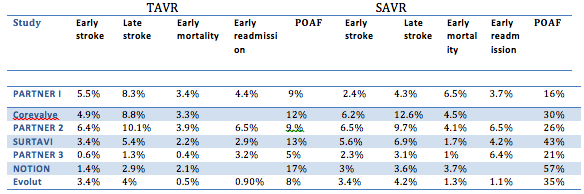 Supplemental table 3: Fixed and Random effect calculation of the odd ratio.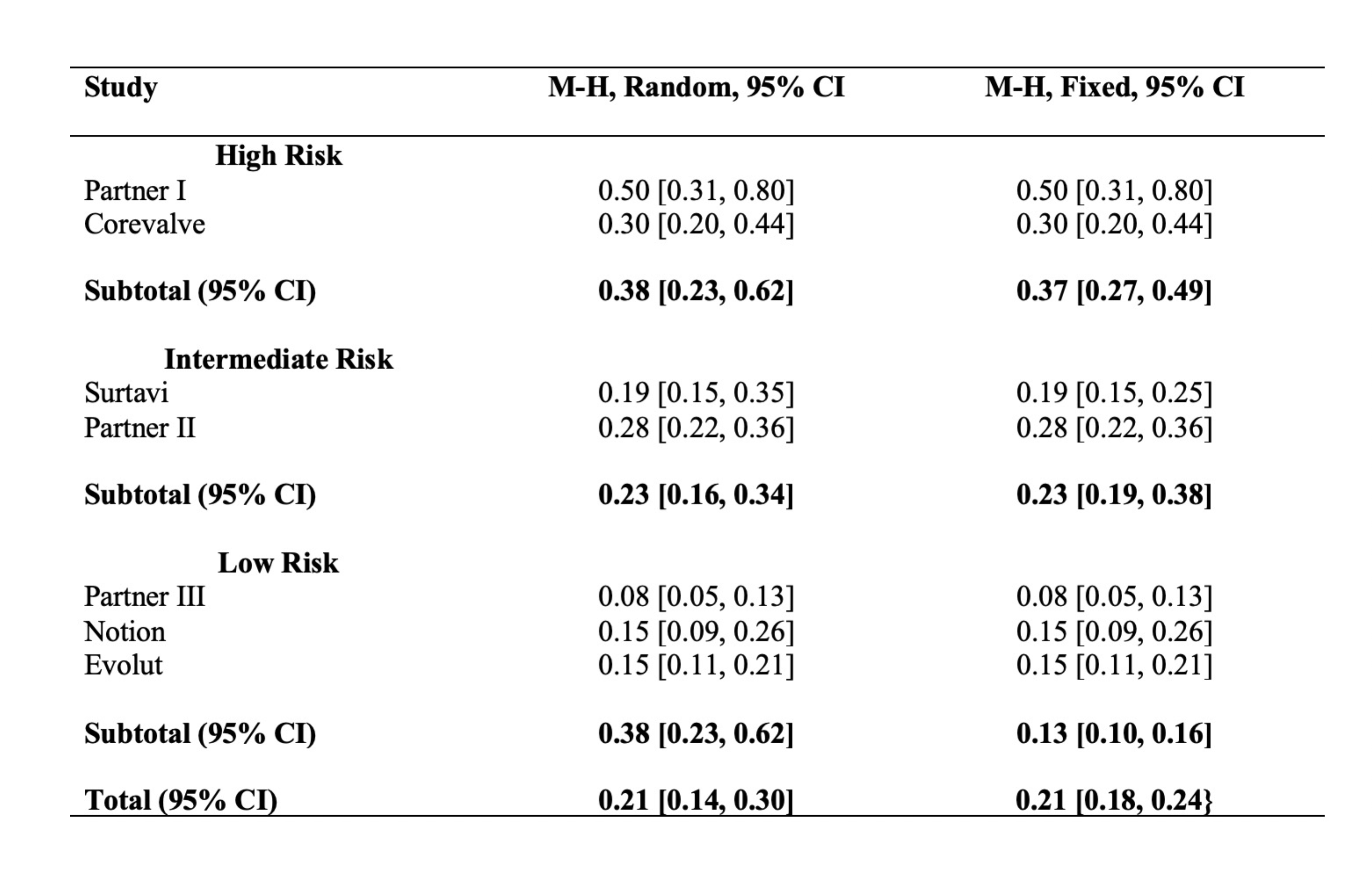 TrialDefinition of POAFPARTNER INew onset atrial fibrillation determined by an electrocardiography core laboratoryCorevalveNew onset or worsening of atrial fibrillationSURTAVINew onset or worsening of atrial fibrillationPARTNER 2New onset atrial fibrillationPARTNER 3New onset atrial fibrillationNOTIONNew onset or worsening atrial fibrillation during the immediate post-procedure courseEvolutNew onset atrial fibrillation